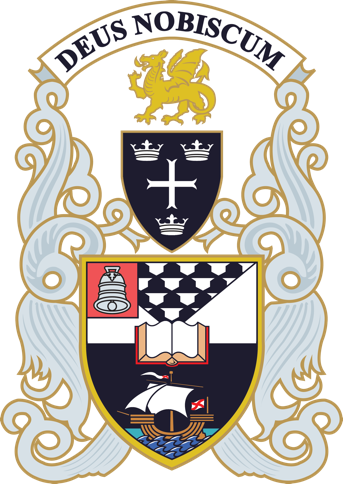 1.Week beginning24th October2.Week beginning 31stOctober (Half term) 3.Week beginning7th November4.Week beginning14th November5.Week beginning21st November MONSUBJECTS & TOPICSSUBJECTS & TOPICSSUBJECTS & TOPICSSUBJECTS & TOPICSSUBJECTS & TOPICSSUBJECTS & TOPICSSUBJECTS & TOPICSSUBJECTS & TOPICSSUBJECTS AND TOPICSExams begin todaySUBJECTS AND TOPICSExams begin todayTUEWEDTHURWEEK-END